Digitale skjemaer som er usignerte:Hvis et skjema ikke er signert av en av deltakerne vil den ligge tilgjengelig under Mine skjema på Vestfold fylkeskommune (vtfk.no) skrives https://skjema.vestfoldfylke.no Skjemaet blir ikke borte, det er ingen tidsfrist - det ligger der helt til det er ferdigstiltI og med at skjemaet er satt opp sekvensielt går det automatisk til neste signeringNår du kommer inn på nettsiden er dette Mine skjema (vtfk.no)Logge Minid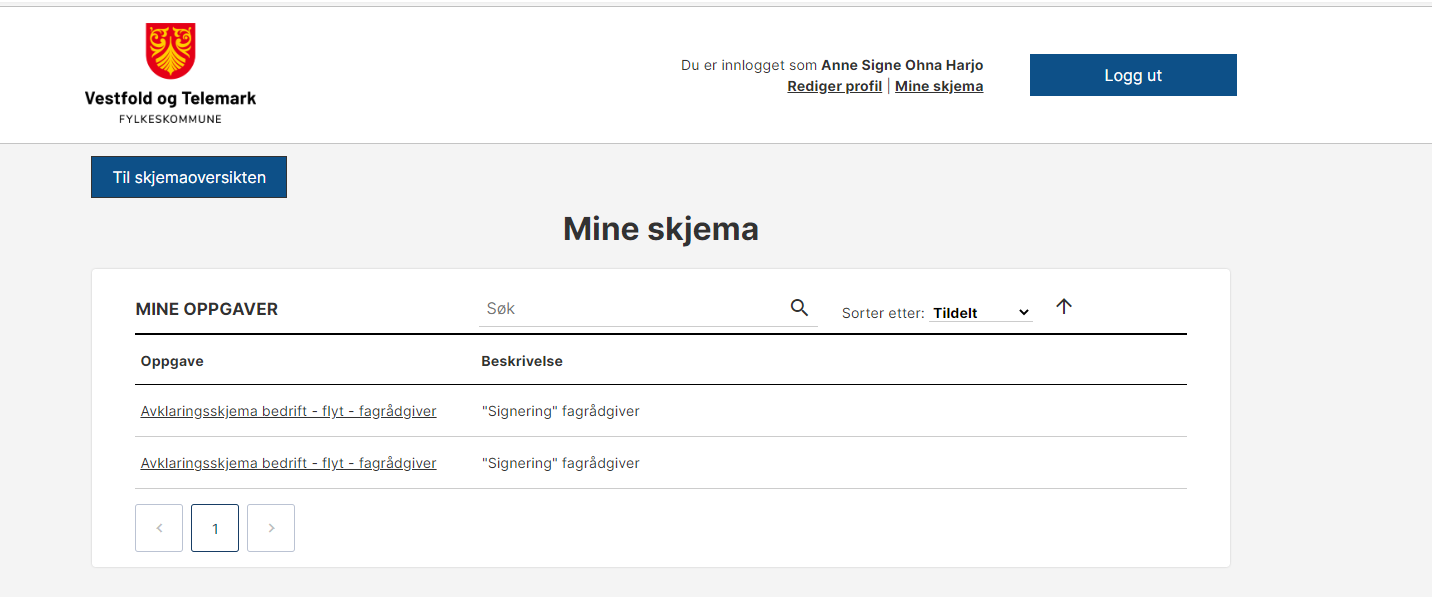 Du trykker på feltet Mine skjema og må logge inn med Minid (fordi du er i signeringsløsningen)Da kommer det utfylte avklaringsskjemat opp.Du kan lese gjennom ved å trykke neste eller gå direkte til Signeringsfeltet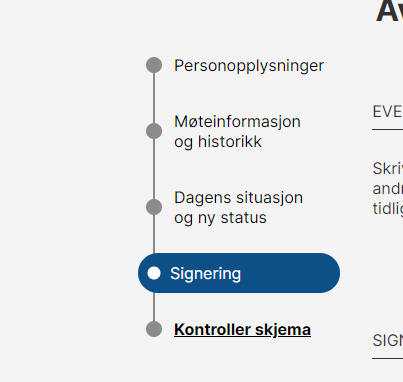 Og bekreft ved å huke av for JA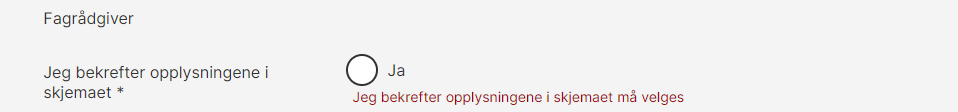 Deretter trykker du på send inn. Da går skjemaet videre til neste signeringspart eller til arkiv og lærlingmappen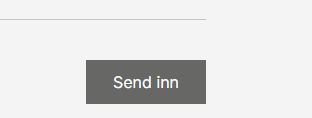 